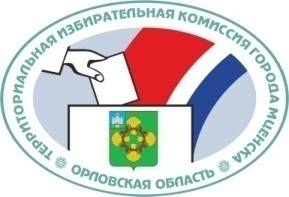 ОРЛОВСКАЯ ОБЛАСТЬТЕРРИТОРИАЛЬНАЯ ИЗБИРАТЕЛЬНАЯ КОМИССИЯГОРОДА МЦЕНСКАРЕШЕНИЕг. МценскО Плане мероприятий по повышению правовой культуры избирателей (участников референдума), обучению организаторов выборов и референдумов на территории города Мценска на  2019 годВ соответствии с положениями статьи 26 Федерального закона от 12 июня 2002 года № 67-ФЗ «Об основных гарантиях избирательных прав и права на участие в референдуме граждан Российской Федерации», во исполнение постановления Избирательной комиссии Орловской области от 30 января 2018 года № 56/466-6 «О Плане мероприятий по повышению правовой культуры избирателей (участников референдума), обучению организаторов выборов и референдумов на территории Орловской области на 2019 год», территориальная избирательная комиссия города Мценска РЕШИЛА:1.	утвердить План мероприятий по повышению правовой культуры избирателей (участников референдума), обучению организаторов выборов и референдумов на территории города Мценска на  2019 год (прилагается);2.	контроль исполнения Плана мероприятий по повышению правовой культуры избирателей (участников референдума), обучению организаторов выборов и референдумов на территории города Мценска на  2019 год возложить на секретаря территориальной избирательной комиссии города Мценска Т.А. Алфимову;3. настоящее решение опубликовать на официальном сайте территориальной избирательной комиссии города Мценска в сети Интернет.6 февраля 2019 года№62/196Председательтерриториальной избирательнойкомиссии  города МценскаД.И. НоздринСекретарьтерриториальной избирательнойкомиссии  города МценскаТ.А. Алфимова